Рівень вищої освіти I (бакалаврський) рівеньОбсяг курсу на поточний навчальний рік денна:Обсяг курсу на поточний навчальний рік заочна:Семестр: веснянийМова навчання: українськаКлючові слова: Біг, рухливі ігри, сила, м’язи, фізичне виховання, харчування, вік, групи населення, загартування, відновлення.Мета та предмет курсу: викладання навчальної дисципліни «Організація оздоровчої роботи серед різних груп населення» є розкриття теоретико-методологічних і організаційно-методичних засад дисципліни   «Організація оздоровчої роботи серед різних груп населення» та формування в майбутніх фахівців спеціальності 017 Фізична культура і спорт готовності до здійснення професійної діяльності у сфері освіти. Основні результати навчання і компетентності згідно з вимогами освітньо-професійної програми: Зміст курсу: Тема 1.Мета і завдання   оздоровчої роботи серед населення. Тема 2. Напрями і принципи оздоровчої роботи серед  різних груп  населення.  Тема 3. Технології організації оздоровчої роботи у різних групах населення.  Тема 4.  Особливості організації оздоровчої роботи у групах здоров’я, у групах загальної фізичної підготовки, спеціальної фізичної підготовки, у спортивних секціях.  Тема 5.Основні форми оздоровчої роботи з малюками до 1 року та дітьми першого року життя. Тема 6.Оздоровча робота з дітьми другого року життя.  Тема 7.Завданняоздоровчої роботи з дошкільниками.  Тема 8. Принципи індивідуалізації та диференціації. Загартовування,режим дня, культурно-гігієнічні навички.Тема 9.Форми фізкультурно-оздоровчої роботи в режимі навчального дня учнів.Тема 10. Використання інноваційних технологій при організації оздоровчої роботи в школі.  Тема 11. Базові моделі та різні форми організації оздоровчої роботи серед студентів.Тема 12.Сучасні оздоровчі технології у фізичному вихованні студентської молоді.Тема 13.Загальна характеристика та форми виробничої фізичної культури. Тема 14. Оптимізація фізичного стану робітників та профілактика професійних захворювань засобами оздоровчої роботи. Тема 15. Мета, завдання та напрямки оздоровчої роботи серед дорослого населення.   Тема 16.Формування мотивації до рухової активності та оздоровлення у дорослих.  Тема 17. Загально-педагогічні та специфічні принципи оздоровчої роботі з дорослими.  Тема 18. Особливості методики проведення оздоровчої роботи з особами І та ІІ зрілого віку та з  особами похилого та старшого віку. Тема 19. Нормалізація маси тіла засобами оздоровчої фізичної культури. Тема 20. Вплив надмірного вмісту жиру на стан здоров'я людини. Рекомендації для зниження маси тіла. Тема 21.Основний склад їжі. Режим харчування. Принципи раціонального харчування. Різноманітність харчування. Склад «харчової тарілки».  .Тема 22.Основні групи та типи дієт. Оздоровчі і зміцнюючи дієти. Строгі лікувальні дієти.Тема 23.Завдання центрів фізичного здоров’я населення “Спорт для всіх”.Тема 24.Форми роботи центрів фізичного здоров’я населення “Спорт для всіх”.Методи навчання: Словесні: лекції, бесіди, пояснення, дискусії, доповіді, розповідь, опис, розбір,  словесна оцінка, завдання.  Наочні: мультимедійні презентації, схеми, таблиці, відеоматеріали.Практичні: розв’язуванняПолітика курсу Політика щодо дедлайнів та перескладання: роботи, які здаються із порушенням термінів без поважних причин, оцінюються на нижчу оцінку (75% від можливої максимальної кількості балів за вид діяльності балів). Перескладання модулів відбувається за наявності поважних причин (наприклад, лікарняний).Політика щодо академічної доброчесності: списування під час контрольних робіт заборонені (в т.ч. із використанням мобільних девайсів). Мобільні пристрої дозволяється використовувати лише під час он-лайн тестування та підготовки практичних завдань під час заняття. Дотримання академічної доброчесності здобувачами освіти передбачає: самостійне виконання навчальних завдань, завдань поточного та підсумкового контролю результатів навчання; посилання на джерела інформації у разі використання ідей, розробок, тверджень, відомостей; дотримання норм законодавства про авторське право і суміжні права; надання достовірної інформації про результати власної (наукової, творчої) діяльності, використані методики досліджень і джерела інформації. Більш ґрунтовно про дотримання академічної доброчесності ви можете ознайомитись у положенні про академічну доброчесність у Бердянському державному педагогічному університеті за посиланням: http://bdpu.org/wp-content/uploads/2020/03/akademdobrochesnist-_sayt.pdfПолітика щодо відвідування: відвідування занять є обов’язковим компонентом оцінювання. За об’єктивних причин (наприклад, хвороба, працевлаштування, міжнародне стажування) навчання може відбуватись в он-лайн формі за погодженням із деканом факультету.Технічне й програмне забезпечення/обладнання, наочність: аудиторія теоретичного навчання, проектор, нетбук або ноутбук.Система оцінювання та вимоги:* Примітка:Бали за практичне заняття / бали за самостійну роботуСписок рекомендованих джерел БазоваОрганізація та методика спортивно-масової роботи: навч. посібник / уклад.: Цибульська В.В., Безверхня Г.В.– Умань : ВПЦ «Візаві», 2014. – 220 с.  Теория и методика физическоговоспитания. Т. 2. Общиеосновытеории и методики физическоговоспитания / Под ред. Т.Ю. Круцевич. – К.: Олимпийскаялитература, 2003. – 392 с.Вільчковський Е. С. Теорія і методика фізичного виховання дітей дошкільного віку : навч. посіб. / Е. С. Вільчковський, О. І. Курок. – Суми : Універсальна книга, 2004. – 428 с. – ISBN 966-680-142-6. Дмитренко Т. І. Теорія і методика фізичного виховання дітей раннього і дошкільного віку : посіб. для дошкільн. відділення пед. ін-тів та учнів дошкільн. відділень пед. училищ / Т. І. Дмитренко. – К. : Вища школа, 1979. – 242 с.Матвеев Л.П. Теория и методика физическойкультуры. Учеб. для ин-товфиз. культуры. - М: ФиС, 1991. - 543 с.ДопоміжнаЛист Міністерства освіти і науки України від 25.09.2015 № 1/9-454 «Щодо організації фізичного виховання у вищих навчальних закладах».  Круцевич Т. Отношениеюношей и девушек к занятиям по физическомувоспитанию в ВУЗе / Т. Круцевич, Е.Биличенко // Спортивний вісник Придніпров’я. – 2012. - №1. – С. 114-119.  Фізична культура, спорт та здоров’я нації: збірник наукових праць. Випуск 17/ Вінницький державний педагогічний університет імені Михайла Коцюбинського; головний редактор В.М. Костюкевич. – Вінниця: ТОВ «Планер», 2014.– 834 с. Бальсевич В.К. Физическая культура для всех и каждого. -М: ФиС, 1986. - 128 с.13. Інформаційні ресурси1 . http://bdpu.org–сайт БДПУ2.http://library.bdpu.org – бібліотека БДПУ.3. http://edu.bdpu.org–електронна підтримка навчання БДПУ.ЗАТВЕРДЖЕНОМетодичною радою університетувід 26.02.2020(протокол №5)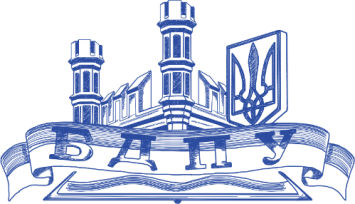 Силабуснавчальної дисципліниОрганізація оздоровчої роботи серед різних груп населення2020-2021 навчальний рікОсвітня програма     Фізична культура і спортСпеціальність  017 Фізична культура і спортГалузь знань       01 Освіта/ПедагогікаВикладач (і)Ірина ПисанецьПосилання на сайтhttp://bdpu.org/faculties/ffv/structure-ffv/kaf-fiz-vyhovannya/composition-kaf-fiz-vyhovannya/pisanets/Контактний тел.+38050104626 ( дзвонити з 12.00 до 15.00)E-mail викладача:pisanets.irina.1971@icloud.comГрафік консультаційВт,Чт- 1300-1415Кількість кредитів/ годинЛекціїПрактичні заняттяСамостійна роботазвітність6/1803028122залікКількість кредитів/ годинЛекціїПрактичні заняттяСамостійна роботазвітність6/180108162залік№ з/пПрограмні компетентностіКомпетенціїРезультати навчання1.загальніЗдатність до здоров’язбереженняЗнати: роль фізичної культури в зміцненні здоров’я, розвитку людини, у підготовці до професійної діяльності.Вміти: застосовувати здобуті знання, вміння, навички з фізичної культури в особистій, навчальній, професій-ній діяльності в побуті та в сім’ї.2.загальніЗдатність застосовувати набуті знання у практичнихситуаціях професійної діяльностіЗнати: специфіку умов праці за своєю професією та спеціальні фізичні якості, які необхідні для ефективної професійної діяльностіВміти:використовувати засоби фізичної культури та спорту в режимі праці, для розвитку фізичних якостей та відпочинку.Поточне тестування та   самостійна роботаПоточне тестування та   самостійна роботаПоточне тестування та   самостійна роботаПоточне тестування та   самостійна роботаПоточне тестування та   самостійна роботаПоточне тестування та   самостійна роботаПоточне тестування та   самостійна роботаПоточне тестування та   самостійна роботаПоточне тестування та   самостійна роботаПоточне тестування та   самостійна роботаПоточне тестування та   самостійна роботаПоточне тестування та   самостійна роботаПоточне тестування та   самостійна роботаПоточне тестування та   самостійна роботаПоточне тестування та   самостійна роботаПоточне тестування та   самостійна роботаПоточне тестування та   самостійна роботаПоточне тестування та   самостійна роботаПоточне тестування та   самостійна роботаПоточне тестування та   самостійна роботаПоточне тестування та   самостійна роботаПоточне тестування та   самостійна роботаЗмістов модуль1Змістов модуль1Змістов. модуль2Змістов. модуль2Змістов. модуль3Змістов. модуль3Змістов. модуль4Змістов. модуль4Змістов. модуль5Змістов. модуль5Змістов. модуль6Змістов. модуль6Змістов. модуль7Змістов. модуль7Змістов. модуль8Змістов. модуль8Змістов модуль9Змістов модуль9Змістов модуль10Змістов модуль10Змістов. модуль 11одуль11Змістов. модуль 11одуль11Змістов. модуль 12одуль11Змістов. модуль 12одуль11Т1Т2Т3Т4Т5Т6Т7Т8Т9Т10Т11Т12Т13Т14Т15Т16Т17Т18Т19Т20Т21Т22Т23Т24*-/3-/32/12/12/12/12/12/12/12/12/12/12/12/12/12/12/12/12/12/1-/32/1-/3-/1Сума балів за поточне тестування та   самостійну роботуСума балів за підсумковий тестЗагальна сума балів7030100